KRITÉRIA PRO PŘIZNÁNÍ PŘÍSPĚVKU Z NADAČNÍHO FONDU ELIJÁŠ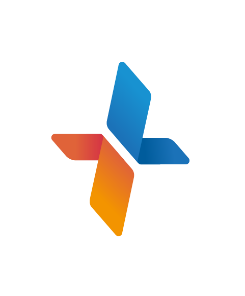 Nadační fond Elijáš, IČ: 242 10 609, se sídlem Baarova 360/24, 140 00 Praha 4 – Michle, zapsaný v nadačním rejstříku vedeném u Městského soudu v Praze pod sp. zn. N 878, jehož zakladatelem je Křesťanská střední škola, základní škola a mateřská škola Elijáš, Praha 4 – Michle, vznikl za účelem podpory finančně znevýhodněných studentů Křesťanské mateřské školy, základní školy a střední školy Elijáš. Smyslem nadačního fondu je poskytovat donace zákonným zástupcům žáků platícím školné a zejména pak podpora sociálně slabších rodin či rodin, které se nachází v momentální finanční tísni, z důvodu čehož by zákonní zástupci nebyli schopni zajistit svým dětem účast na výchovném a vzdělávacím procesu včetně úhrady školy v přírodě nebo jiných školních vzdělávacích aktivit a stravného v průběhu výuky. O příspěvek z Nadačního fondu Elijáš je možné žádat za účelem získání donace zletilými žáky nebo zákonnými zástupci nezletilých žáků platících školné. Cílem je podpořit rodiny v nepříznivé finanční situaci, kterým by jinak finanční poměry mohly bránit v účasti jejich dětí na výchovném a vzdělávacím procesu.Možnost přiznání příspěvku mají osoby, které splňují všechny níže uvedené podmínky pro udělení státního přídavku na dítě podle zákona č. 117/1995 Sb., o státní sociální podpoře, ve znění pozdějších předpisů:Nárok na příspěvek má nezaopatřené dítě, jestliže čistý příjem v rodině je nižší než 3,4násobek životního minima rodiny, přičemž:Pokud jsou rodiče nezletilého nezaopatřeného dítěte rozvedeni, posuzuje se dítě s rodičem, se kterým společně žije. Bylo-li rodičům po rozvodu svěřeno dítě do společné nebo střídavé péče obou rodičů, posuzuje se s nezaopatřeným nezletilým dítětem rodič určený na základě dohody těchto rodičů.Zletilé nezaopatřené dítě se posuzuje s rodiči v případě, že rodiče a dítě jsou hlášeni k trvalému pobytu v témže bytě. Pokud není splněna tato podmínka, posuzuje se zletilé nezaopatřené dítě samostatně. Je-li nezaopatřené dítě v plném přímém zaopatření ústavu pro péči o děti nebo mládež, posuzuje se toto dítě samostatně.O příspěvek z Nadačního fondu Elijáš mohou zažádat i cizinci, pokud kromě českého státního občanství splňují všechny podmínky pro udělení přídavku na dítě dle platných právních předpisů. K žádosti je třeba přiložit potvrzení o přiznání přídavku na dítě a v případě cizinců prohlášení, že by na přídavky měli v případě splnění podmínky občanství nárok, a doklad o výši příjmu, který splnění podmínek potvrzuje.Dále mohou o příspěvek zažádat rodiny v momentální finanční tísni, jejichž situace bude posouzena na základě předložených podkladů individuálně.Příspěvek z Nadačního fondu Elijáš bude přiznán žadatelům, kteří splňují výše uvedená kritéria pro přiznání a v nadačním fondu bude zároveň pro daný rok dostatek prostředků na pokrytí těchto příspěvků. V případě, že žádostí o příspěvek bude více, než je možné z prostředků nadačního fondu pokrýt, bude dána přednost dříve podaným žádostem dle data podání.Žádosti pro následující pololetí školního roku je možné podávat vždy nejpozději do 25. 8. na první pololetí a do 15. 12. na druhé pololetí.